INDIRA GANDHI NATIONAL COLLEGE, LADWAROAD SAFETY CLUBONE DAY NATIONAL SEMINAR ON ROAD SAFETY IN INDIA: ISSUES AND CHALLENGESSponsored By: Transport Commissioner Haryana and DGHE Haryana on25th February, 2019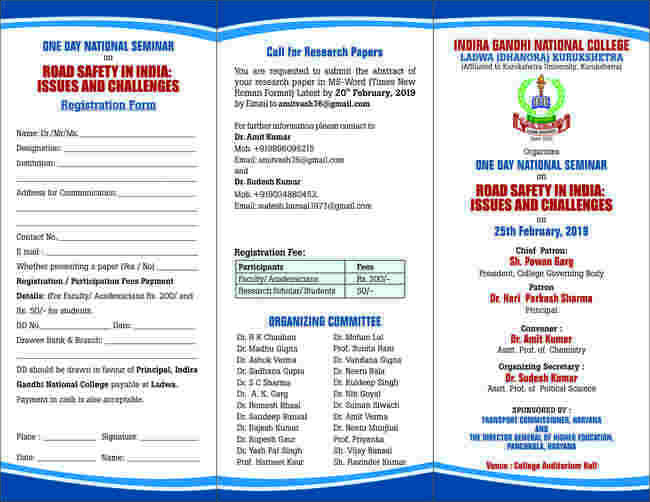 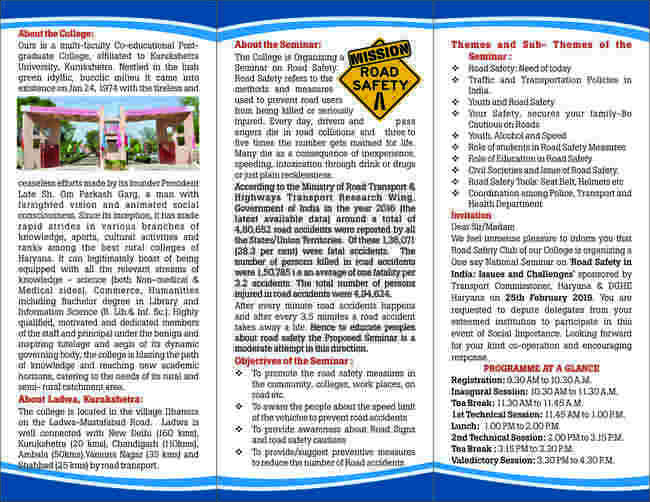 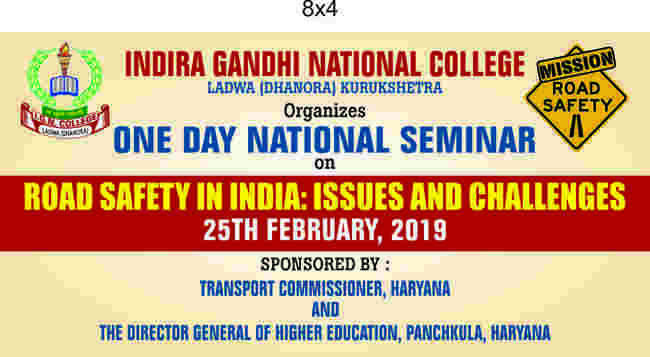 ATTENDANCE OF PARTICIPANTS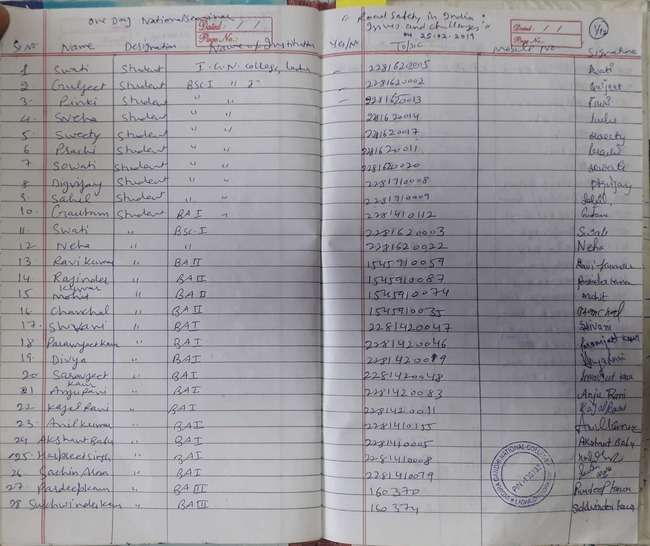 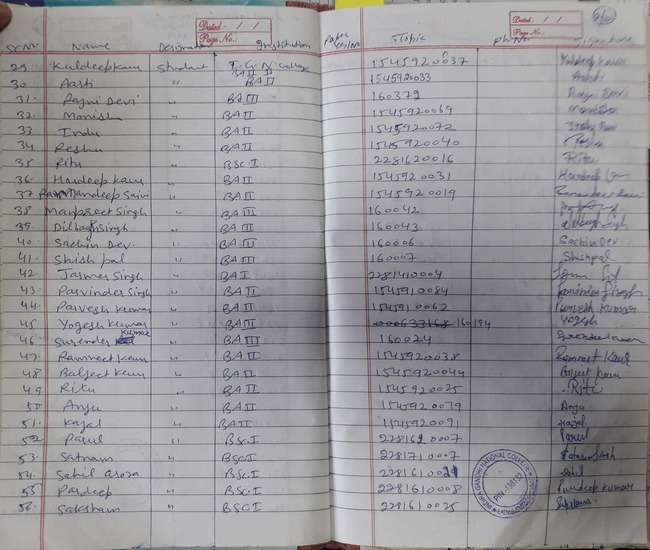 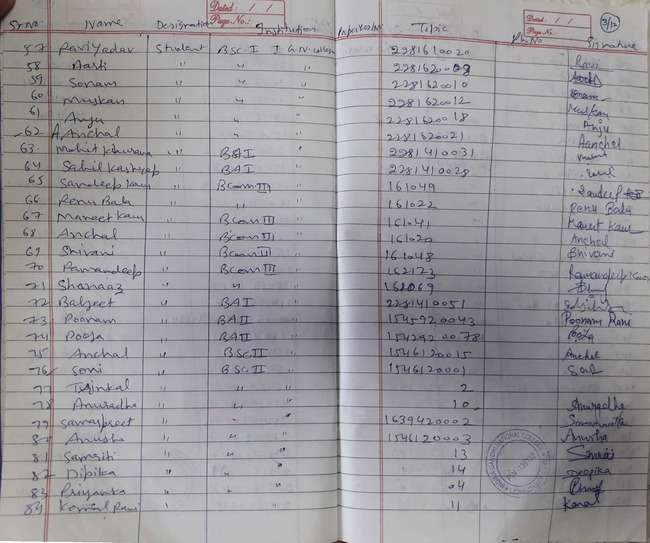 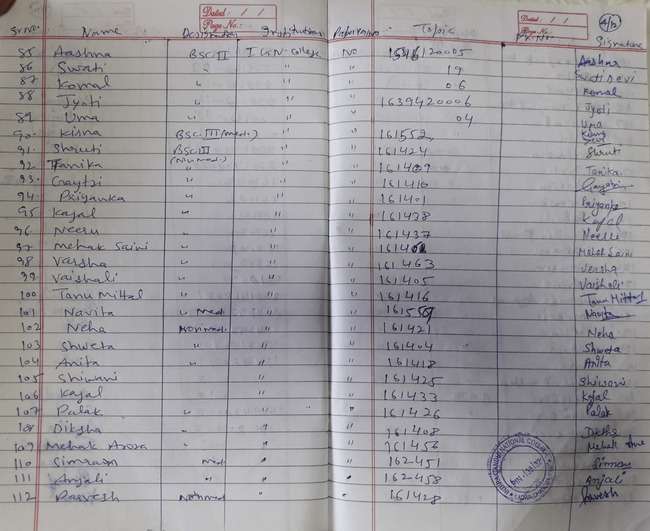 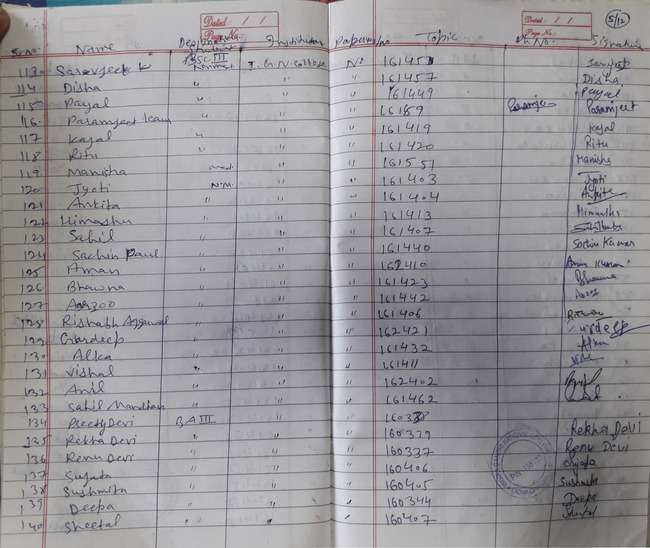 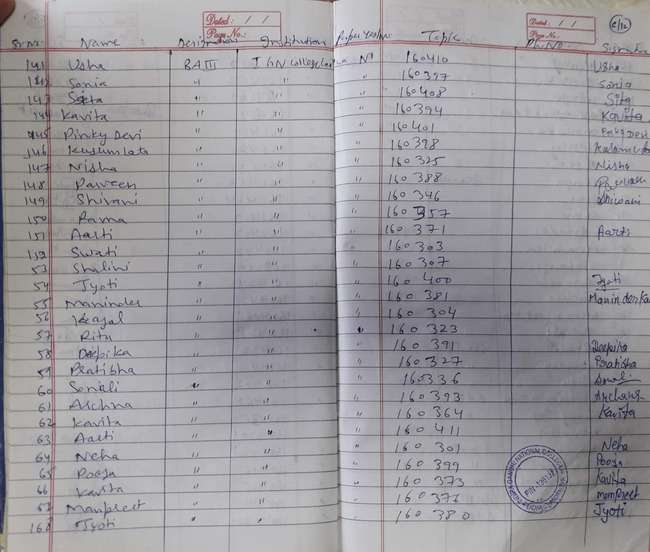 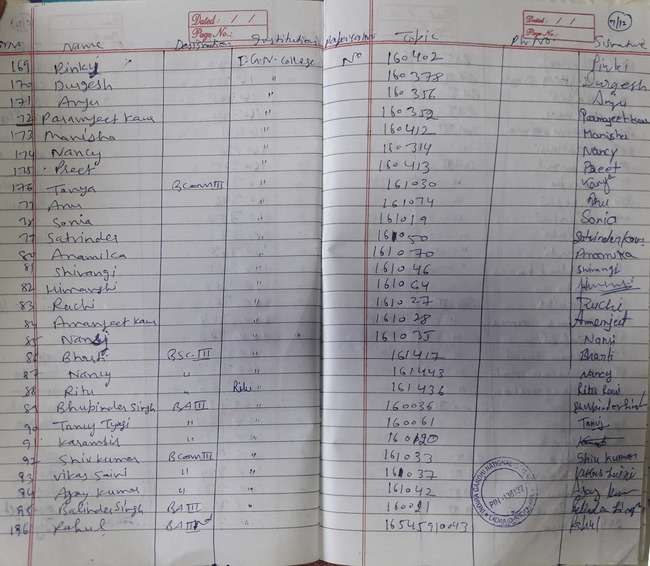 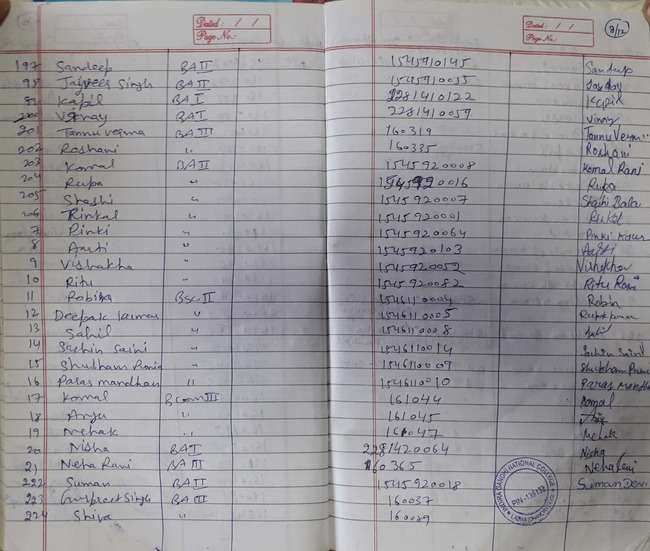 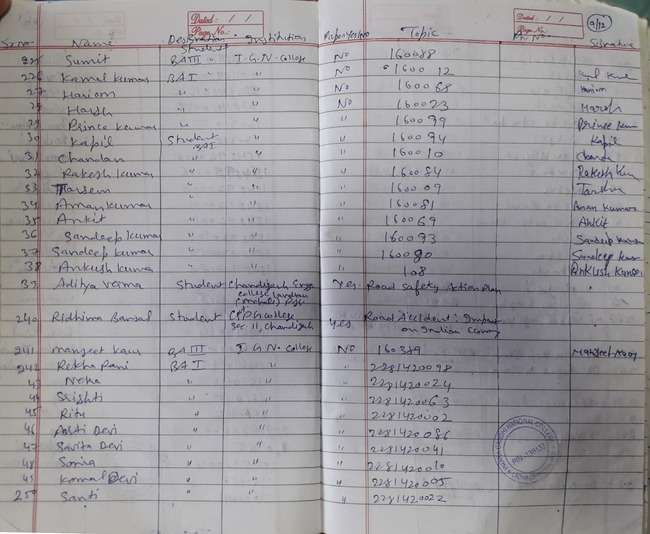 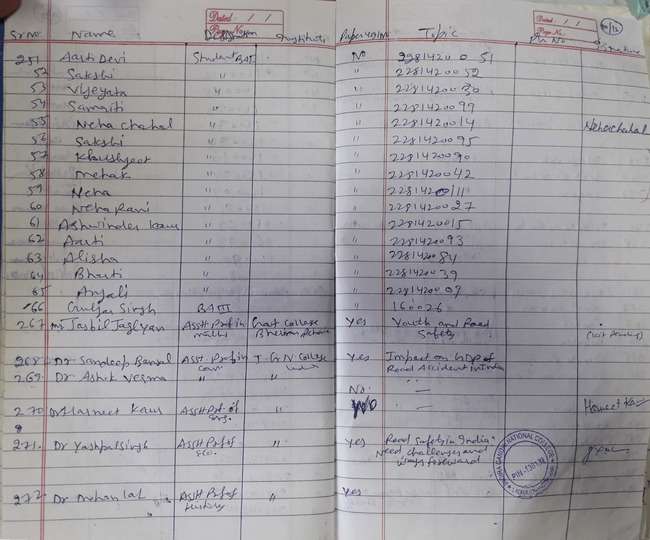 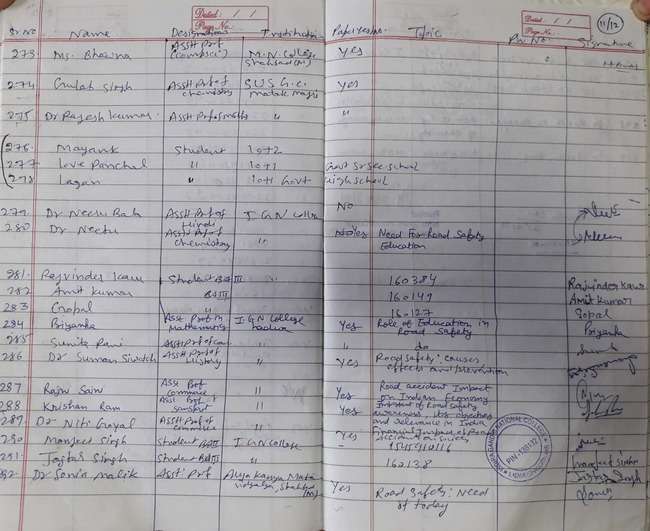 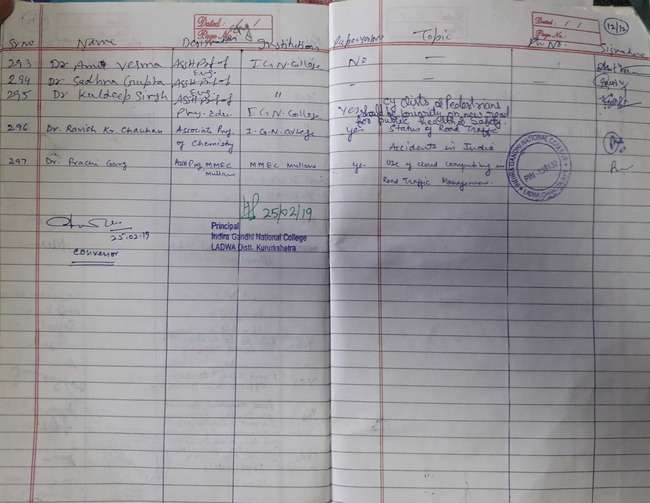 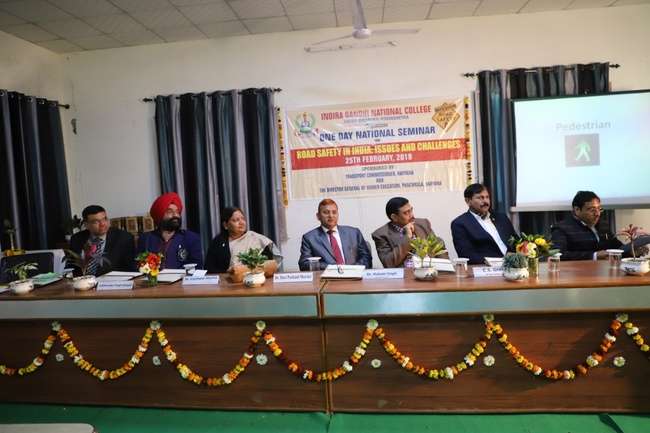 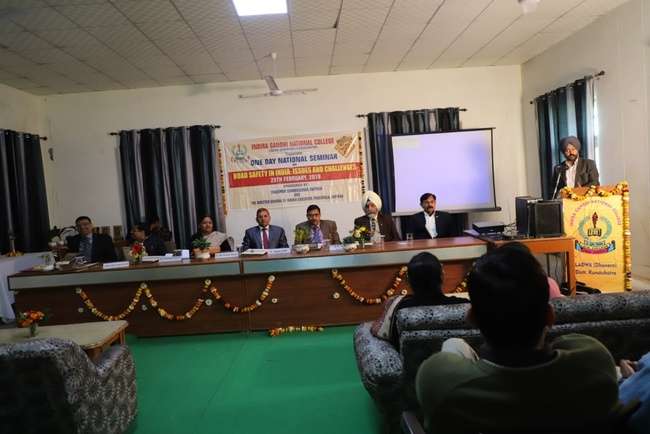 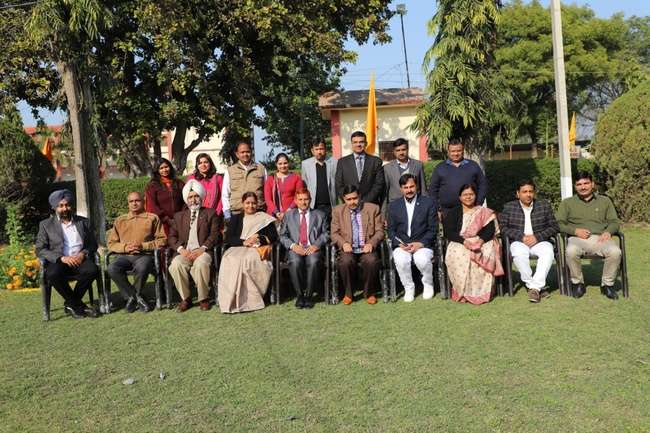 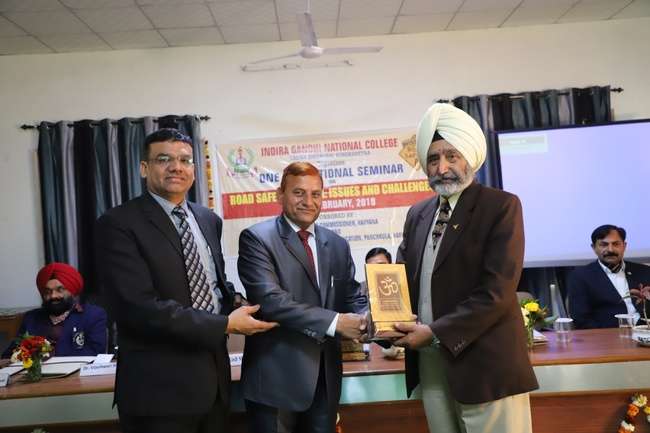 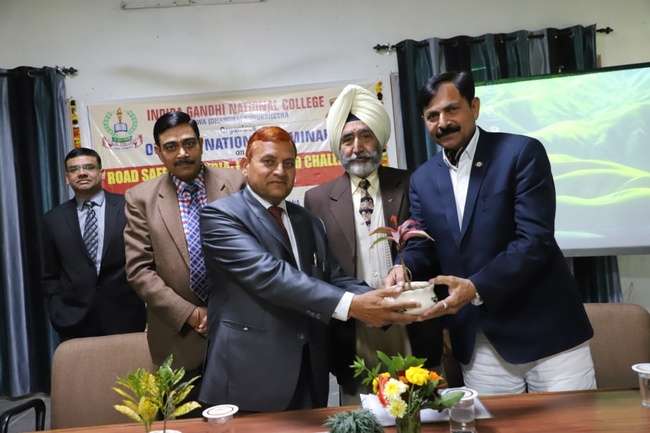 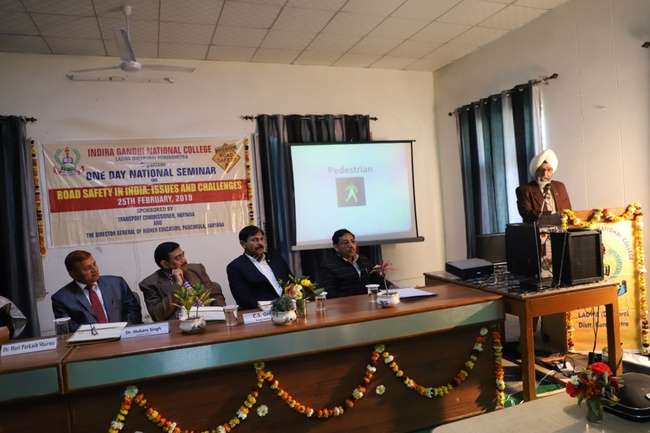 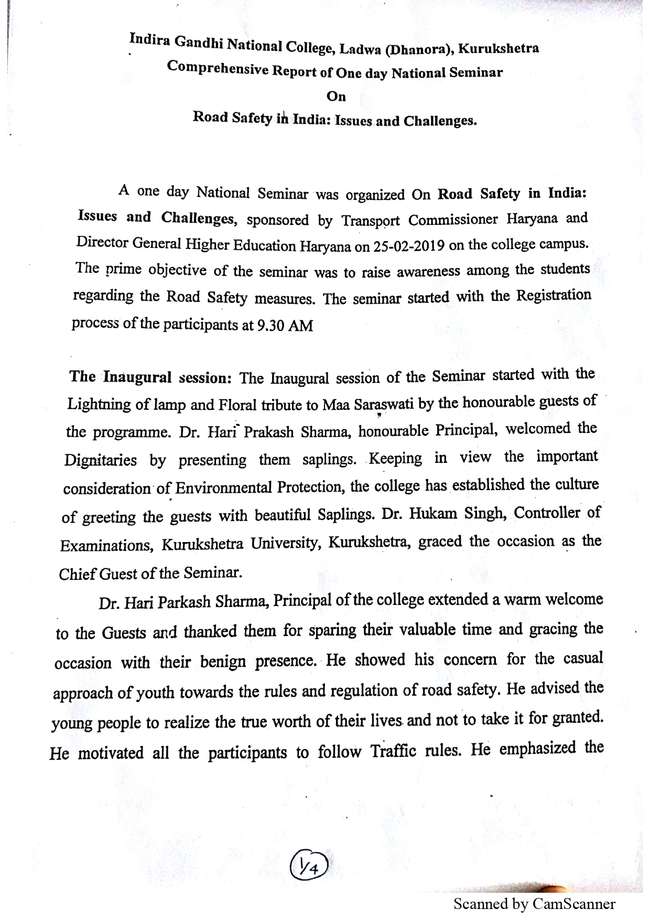 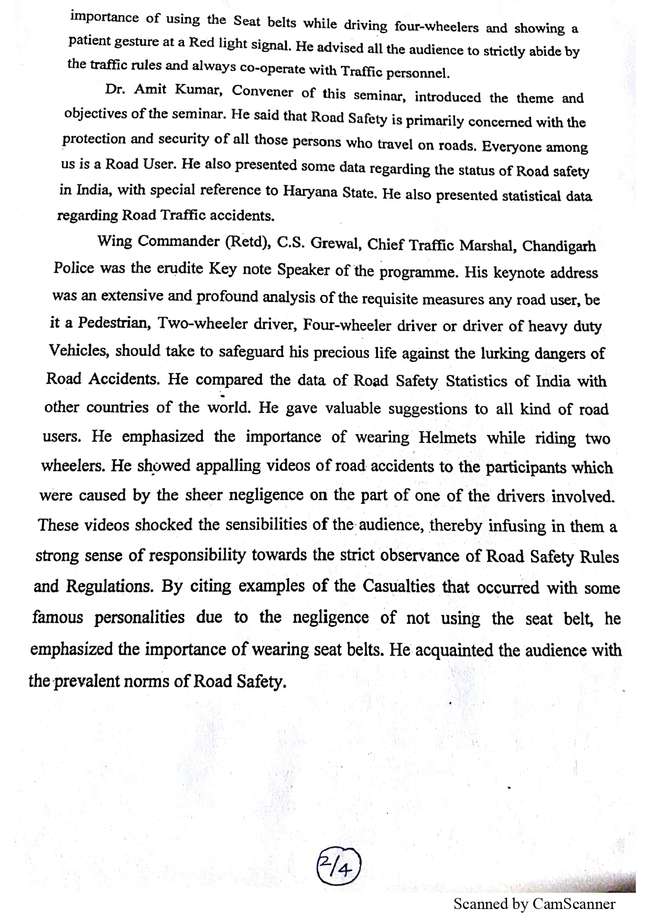 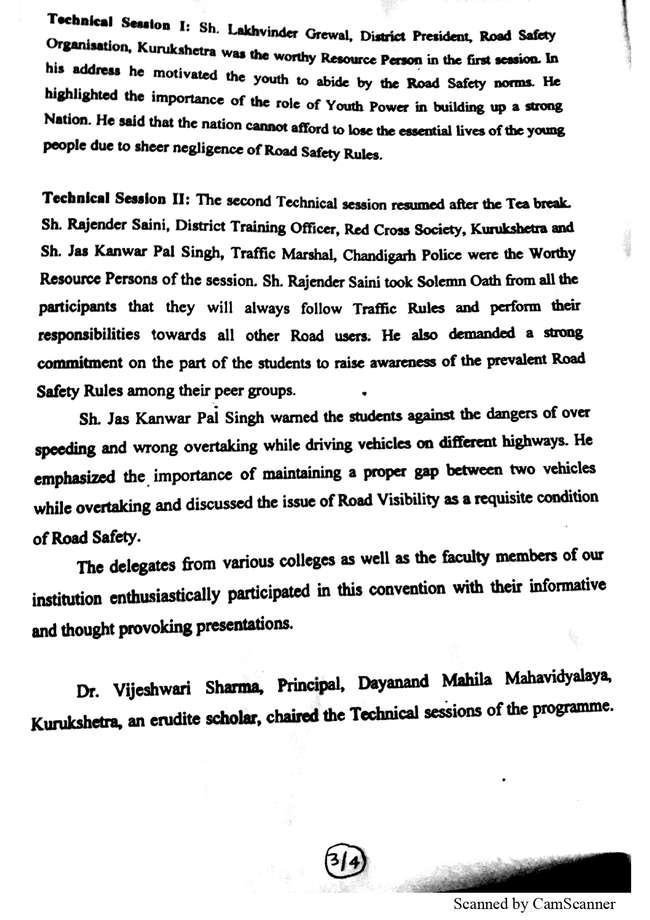 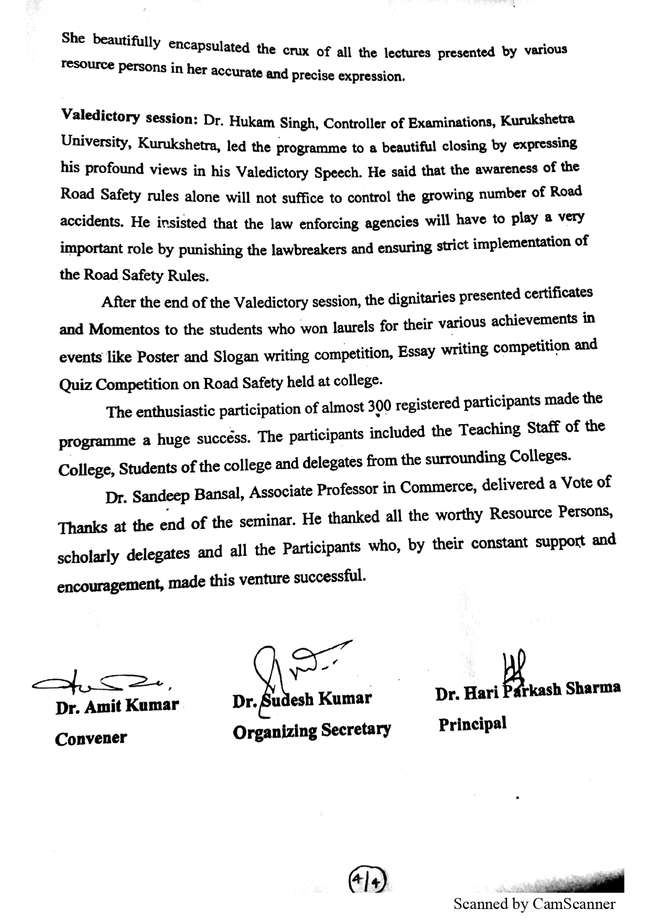 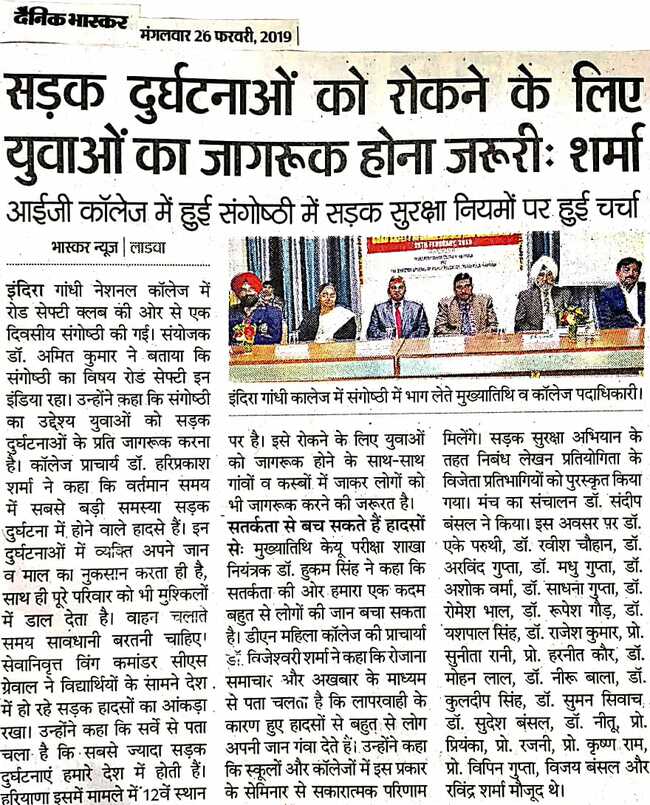 